                                                                                           Приложение №2государственное казенное учреждение Самарской области« Комплексный центр социального обслуживания населения Западного округа»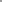                   Перечень коррупционно опасных функций1.Функции по осуществлению закупок для нужд учреждения.2. Функции по финансово-хозяйственной  деятельности  учреждения.3. Функции оформления наградных документов на присвоение работникам учреждения государственных и ведомственных наград, позволяющих получать льготы .4.Функции по проведению аттестации работников на соответствие занимаемой должности и т.д. 5.Функции представительства в судебных органах6.Функции по  заключению договоров, Функции по регистрации имущества,ведение базы  данных имущества.6.В Функции по оказанию социальных услуг Все должности заведующих отделений  социальной помощи:Заведующий отделом срочных услуг,заведующий отделом социальной реабилитации. Зоны повышенного коррупционного риска                                                                                                       Приложение №1 Карта коррупционных рисковп/пЗоны повышенного коррупционного рискаОписание зоны коррупционного риска1Организация производственной деятельности- использование своих служебных полномочий при решении личных вопросов, связанных с удовлетворением материальных потребностей должностного лица либо его родственников; использование в личных или групповых интересах информации, полученной при выполнении служебных обязанностей, если такая информация не подлежит официальномуасп ос анению2Распоряжение финансовыми	и материальными ресурсамипланирование и исполнение плана финансовохозяйственной деятельности; формирование фонда оплаты труда, распределение выплат стимулирующего характера; - нецелевое использование бюджетных средств;неэффективное использование имущества; распоряжение имуществом без соблюдения соответствующей процедуры, предусмотренной законодательством .3Размещение заказов на поставку товаров, выполнение работ и оказание услуг- отказ от проведения мониторинга цен на товары и услуги; предоставление заведомо ложных сведений о проведении мониторинга цен на товары и услуги; - размещение заказов ответственным лицом на поставку товаров и оказание услуг из ограниченного числа поставщиков именно в той организации, руководителем отдела продаж кото ой является его одственник4Регистрация имущества и ведение баз данных имуществанесвоевременная постановка на регистрационный учёт имущества;умышленно досрочное списание материальных средств и расходных материалов в регистрационного учёта; отсутствие регулярного контроля наличия и сох анности им щества5Принятие на работу сотрудникапредоставление не предусмотренных законом преимуществ (протекционизм, семейственность) для пост пления на абот6Взаимоотношение с трудовым коллективомвозможность оказания давления на работников; предоставление отдельным работникам покровительства, возможности карьерного роста по признакам родства, личной преданности, приятельских отношений;возможность приема на работу родственников, членов семей для выполнения в рамках учреждения исполнительно-распорядительных и админис ативно-хозяйственных нкций7Обращения юридических, физических лиц- требование от физических и юридических лиц информации, предоставление которой не предусмотрено действующим законодательством; - нарушение установленного порядка рассмотрения об ащений г аждан, о ганизаций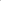 8Взаимоотношения	с вышестоящими должностными лицамидарение подарков и оказание не служебных услуг вышестоящим должностным лицам, за исключением символических знаков внимания, п отокольных ме оп иятий9Составление, заполнение документов, справок, отчётностиискажение, сокрытие или предоставление заведомо ложных сведений в отчётных документах, справках гражданам, являющихся существенным элементом сл жебной деятельности10Работа со служебной информацией, документамипопытка несанкционированного доступа к информационным ресурсам11Оплата трудаоплата рабочего времени в полном отъёме в случае, когда работник фактически отсутствовал на рабочем месте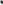 